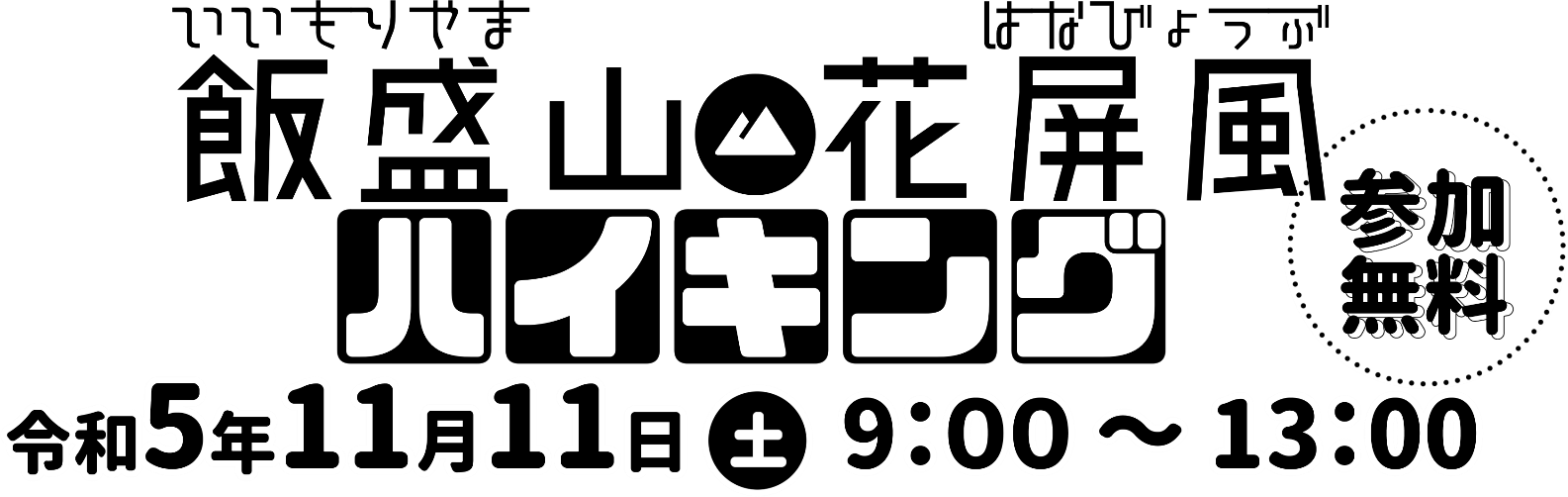 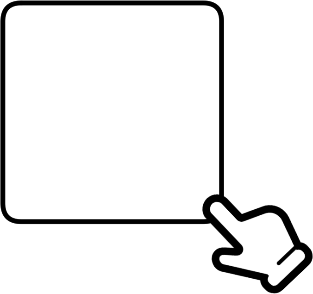 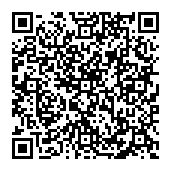 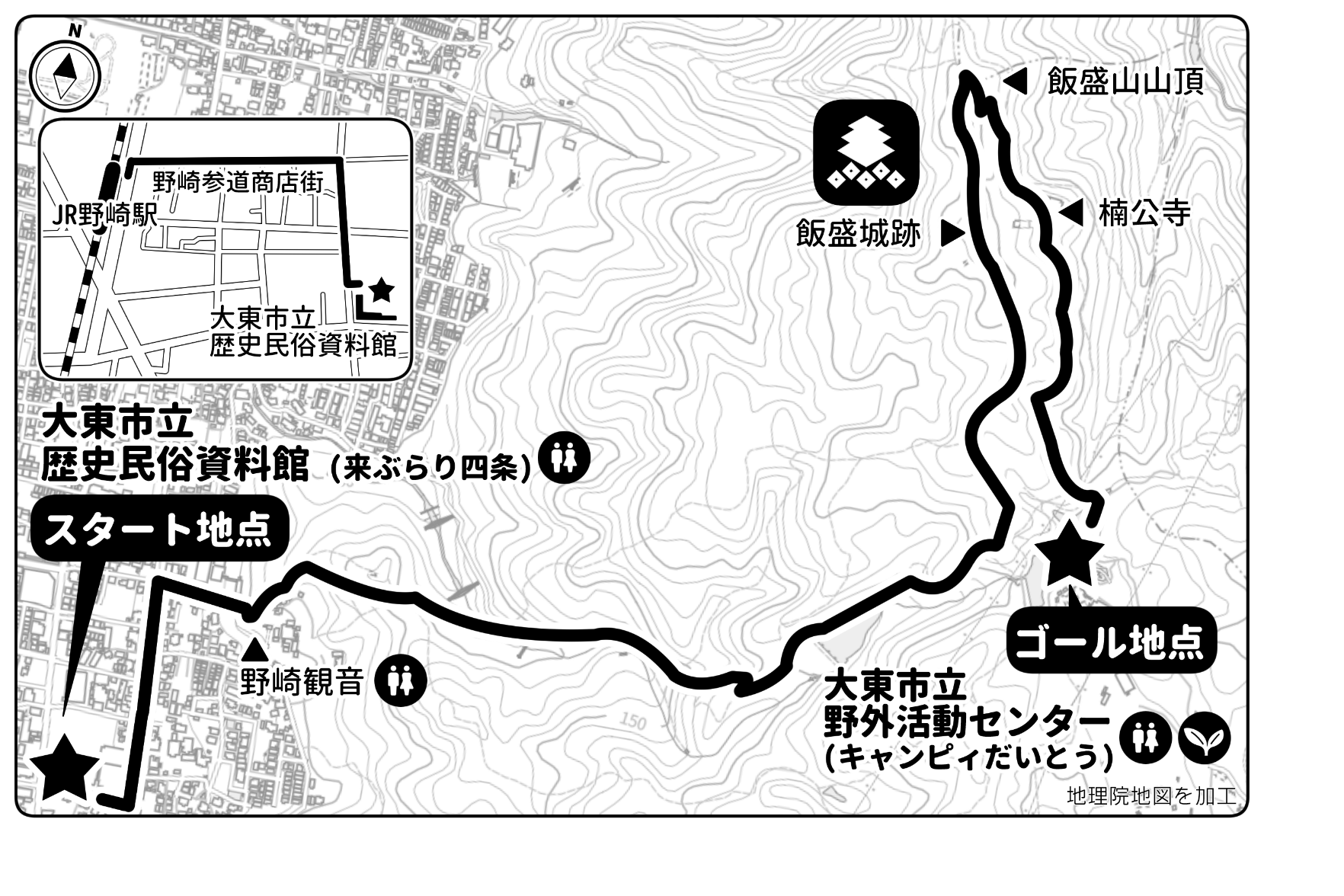 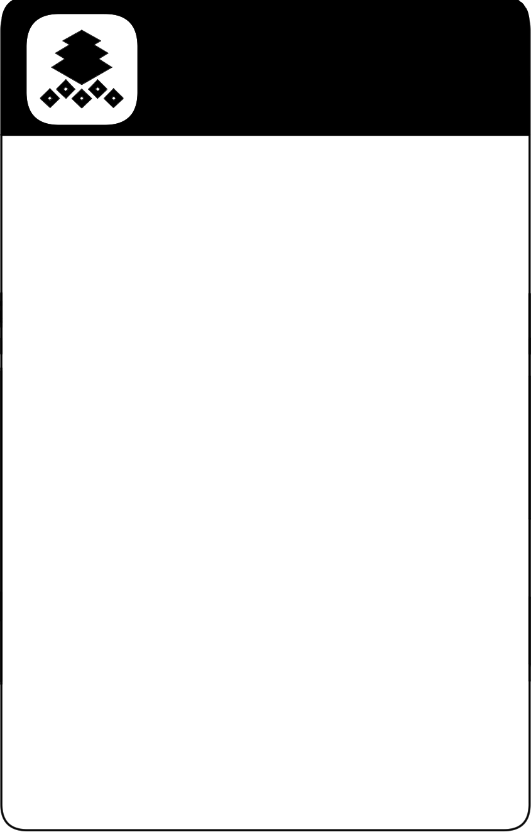 8：30 ～ 9：00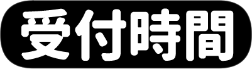 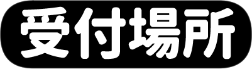 大東市立 歴史民俗資料館 (ぶらり)○　JR野崎駅から徒歩約10分　（東口から、野崎参道商店街の角を南側へ）○　集合場所付近に駐車場はありません。公共交通機関でお越しください。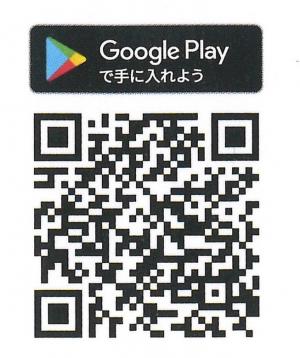 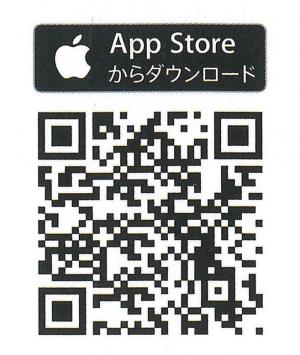 ●　VR体験(飯盛城跡)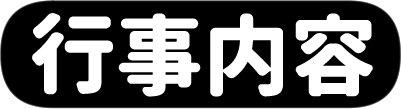 ●　記念植樹(大東市野外活動センター) 	●　記念品抽選会(大東市野外活動センター)●　山地美化活動にご協力ください。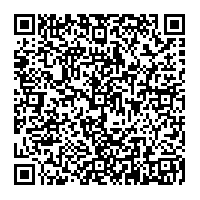 ◆ 事前申込み　令和５年11月７日（火）正午締切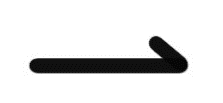 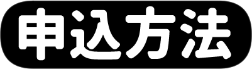   WEB：大阪府行政オンラインシステム FAX：072-991-9223  メール：chubunotomidori-g03@sbox.pref.osaka.lg.jp○　①参加者全員の氏名・年齢　②代表者の連絡先　を記載の上お申込みください。○　障がい等により、参加にあたり配慮を希望される方は事前にご相談ください。◆ 当日申込み○　定員250名を越えた場合、参加をお断りすることがあります。タオル、雨具、動きやすい服装、運動靴（軽登山靴がおすすめ）、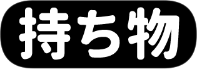 飲物、軽食・お弁当（ゴール付近で飲食物の販売はありません）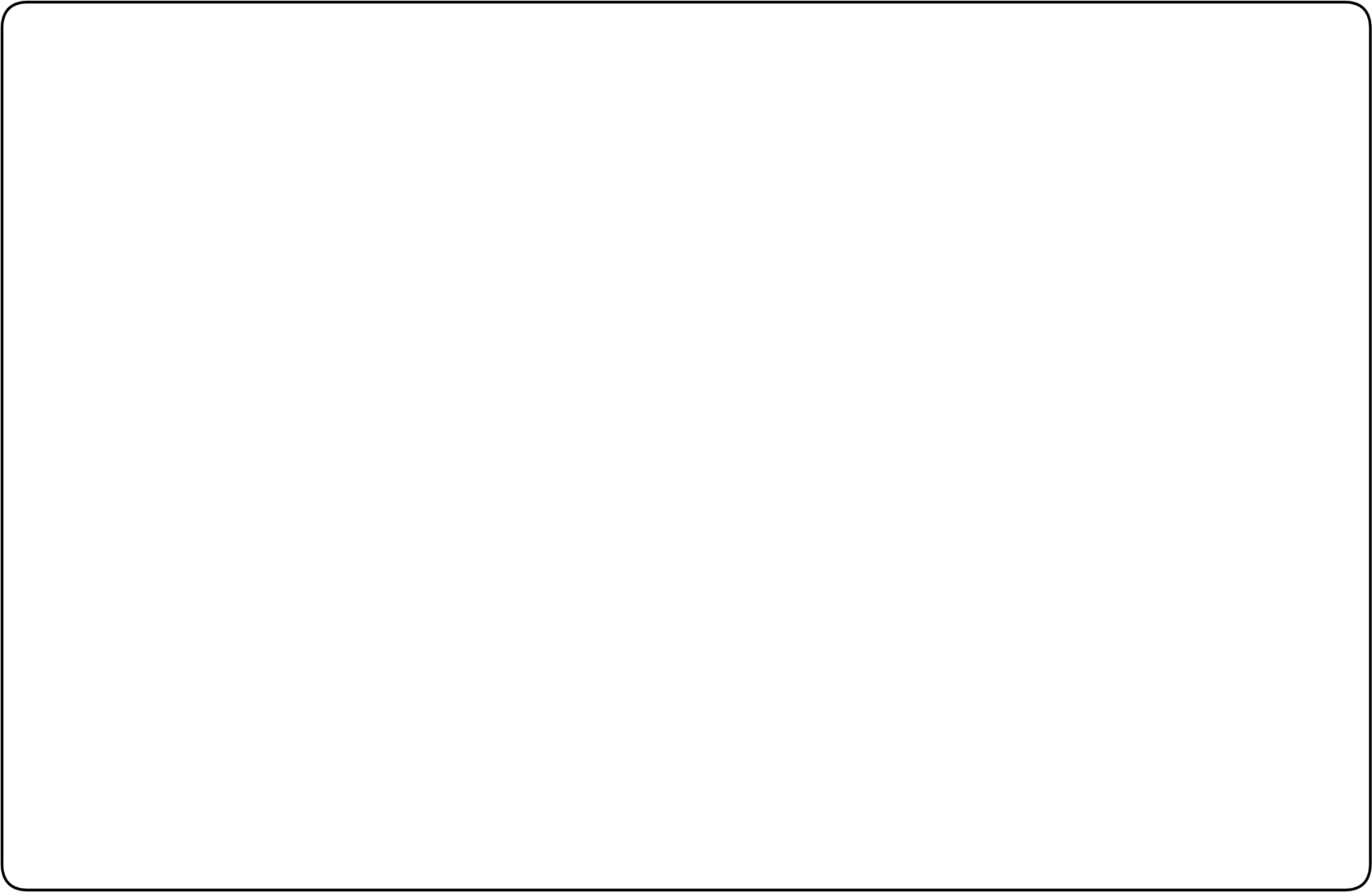 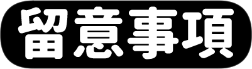 ○　本行事は保険に加入していますが、ゴール地点から解散後は保険対象外です。あらかじめご了承ください。なお、万一事故が発生した場合、簡易な応急措置以外できません。○　コースから離脱される場合は、必ずスタッフに連絡した上で、個人の責任でお帰りください。○　ゴール地点の大東市立野外活動センターは、自然に囲まれた施設です。お帰りの手段を各自ご確認の上、ご参加ください。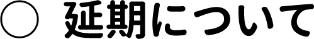 11月10日（⾦）17：00更新の気象庁ＷＥＢ天気予報で、11日（土）午前（6〜12時）の大阪府の降水確率が60%以上の場合は、翌日12日（日）に延期します。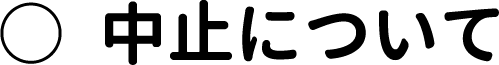 11月11日（土）17：00更新の気象庁ＷＥＢ天気予報で、12日（日）午前（6〜12時）の大阪府の降水確率が60%以上の場合は、中止します。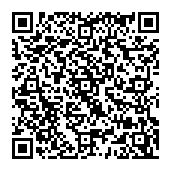 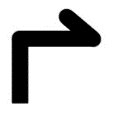 自然災害等が発生、もしくは発生する恐れがある場合等も中止とします。	気象庁WEB天気予報　https://www.jma.go.jp/bosai/forecast/#area_type=offices&area_code=270000　 　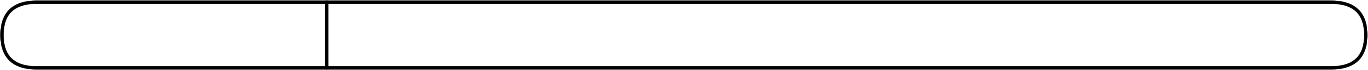 上記の決定は、大阪府中部農と緑の総合事務所及び大東市ホームページでお知らせします。大阪府HP　 http://www.pref.osaka.lg.jp/chubunm/chubu_nm/r5hanabyobuhike.html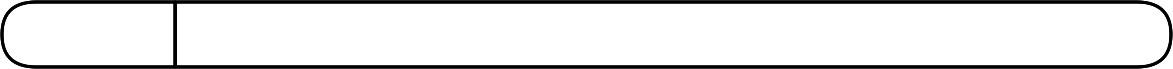 ○  主催　　生駒山系森づくりサポート協議会○　協力　　一般社団法人大阪府山岳連盟、大阪府民の森（指定管理者住友林業緑化株式会社）、観光ボランティアガイド「やまびこ」、大東市山岳連盟、大東市立野外活動センター、大東北条里山クラブ、ミズノ株式会社、三菱ケミカルグループ株式会社・田辺三菱製薬株式会社　 (順不同)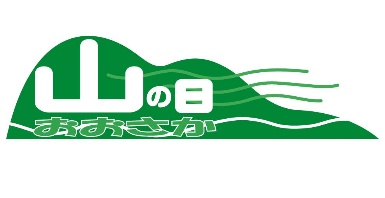 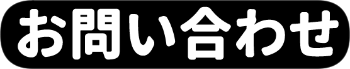 ○　大東市産業経済室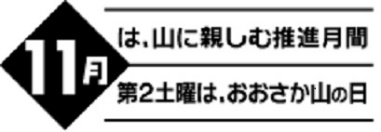 電　話：072-870-9620　メール：sangyo@city.daito.lg.jp○　大阪府中部農と緑の総合事務所 地域政策室・みどり環境課電　話：072-994-1515　メール：chubunotomidori-g03@sbox.pref.osaka.lg.jp